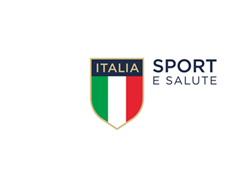 ALLEGATO 04: FAC-SIMILE per scheda “Tempo OFFERTO di sostituzione risorse”NOTA BENE:Nel caso di mancata imputazione del “Tempo OFFERTO di sostituzione delle risorse”, si assumerà per esso il valore del “Tempo MASSIMO di sostituzione delle risorseTempo MASSIMO di sostituzione delle risorse (in giorni lavorativi)Tempo OFFERTO di sostituzione delle risorse (in giorni lavorativi)10